Р Е Ш Е Н И Ес.ЧелкаковоОб утверждении схемы избирательных округов для проведениявыборов депутатов Совета сельского поселения Челкаковский сельсовет муниципального района Бураевский район Республики Башкортостан в новой редакцииНа основании сведений о численности избирателей на территории сельского поселения Челкаковский сельсовет муниципального района Бураевский район по состоянию на 1 июля 2022 года установлены отклонения по числу избирателей в 4 избирательных округах от средней нормы представительства избирателей, превышающие 20 процентов. В целях приведения данных избирательных округов в соответствие требованиям пункта 4 статьи 18 Федерального закона «Об основных гарантиях избирательных прав и права на участие в референдуме граждан Российской Федерации» требуется изменение границ более 50 процентов избирательных округов. В этой связи, руководствуясь пунктом 72 статьи 18 Федерального закона «Об основных гарантиях избирательных прав и права на участие в референдуме граждан Российской Федерации», статьей 15 Кодекса Республики Башкортостан о выборах, пунктом 2 статьи 7 и пунктом 2 статьи 18 Устава сельского поселения Челкаковский сельсовет муниципального района Бураевский район Республики Башкортостан, в соответствии с постановлением Центральной избирательной комиссии Республики Башкортостан от 19 апреля 2022 года № 213/99-6 «О возложении полномочий избирательной комиссии сельского поселения Челкаковский сельсовет муниципального района Бураевский район Республики Башкортостан на территориальную избирательную комиссию  муниципального района Бураевский район Республики Башкортостан», территориальная избирательная комиссия муниципального района Бураевский район Республики Башкортостан решила:1. Предложить Совету сельского поселения Челкаковский сельсовет муниципального района Бураевский район Республики Башкортостан:1.1. Утвердить схему одномандатных и многомандатных избирательных округов для проведения выборов депутатов Совета сельского поселения Челкаковский сельсовет муниципального района Бураевский район Республики Башкортостан в новой редакции (приложения № 1). 1.2. Признать утратившими силу решения Совета сельского поселения Челкаковский сельсовет муниципального района Бураевский район Республики Башкортостан от 25 февраля 2015 года № 245 «Об определении схемы избирательных округов по выборам депутатов Совета сельского поселения Челкаковский сельсовет муниципального района Бураевский район Республики Башкортостан». 2. Направить настоящее решение в Совет сельского поселения Челкаковский сельсовет муниципального района Бураевский район Республики Башкортостан.  3. Контроль за исполнением настоящего решения оставляю за собой.Председатель                         					 Р.Р.НигаматьяновПриложение № 1к решению территориальной избирательной комиссиимуниципального района Бураевскийрайон Республики Башкортостан                                                                                          от  «06»  декабря 2022 г.  № 181СХЕМАизбирательных округов для проведения выборов депутатов Совета сельского поселения Челкаковский сельсовет муниципального района Бураевский  район Республики Башкортостан Избирательные округи сельского поселения Челкаковский сельсовет муниципального района Бураевский район Республики БашкортостанИзбирательный округ №1(многомандатный округ)с.Челкаково  Центр – дом культуры.Село ЧелкаковоУлица Дружбы полностью, улица Победы полностью,улица Назара Наджми полностью,улица Генерала Шаймуратова полностью,улица Ленина полностью,улица Молодежная полностью,улица Султана Габаши полностью,улица Габдуллы Тукая  полностью,улица Пинегина полностью,улица Интернациональная полностью,улица Мусы Джалиля  полностью,улица Гагарина полностью.  Избирателей -518 человек.Избирательный округ №2д. Тугаряково. Центр – сельклуб.Деревня Хазиево улица Ришата Зиалтдинова полностью; деревня Тугаряково  улица Газовиков полностью; улица Садовая от дома №1 по №49 по нечетной стороне, от дома №2 по №20 по счетной стороне включительно,   Избирателей – 75 человек.Избирательный округ №3д. Тугаряково.Центр – сельклуб.Деревня Тугаряково улица Садовая  от дома № 22 по №42 по счетной стороне, от дома №53 по №75 по нечетной стороне включительно, деревня Новоалтыбаево улица Цветочная полностью.   Избирателей – 74 человек.  Башҡортостан РеспубликаhыБорай районы  муниципаль районынын Салкак  ауыл  советыауыл  биләмәhе   Советы452973,  Салкак ауылы, Пинегин  урамы, 8Тел. 8 (347 56) 2-54-59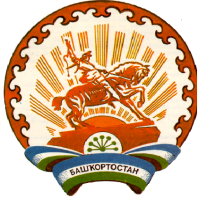 Республика БашкортостанСовет сельского поселения  Челкаковский сельсовет муниципального районаБураевский район452973, с.Челкаково, ул.Пинегина , 8Тел. 8 (347 56) 2-54-5906 декабрь 2022 й.                   №18106 декабря 2022 г.